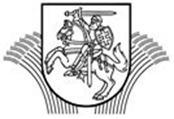 LIETUVOS RESPUBLIKOS ŽEMĖS ŪKIO MINISTRASĮSAKYMASDĖL ŽEMĖS ŪKIO MINISTRO 2014 M. LAPKRIČIO 7 D. ĮSAKYMO NR. 3D-841 „DĖL EUROPOS ŽEMĖS ŪKIO FONDO KAIMO PLĖTRAI IR VIEŠOSIOS PARAMOS MAKSIMALIŲ METINIŲ LĖŠŲ, SKIRTŲ ĮSIPAREIGOJIMAMS PAGAL LIETUVOS KAIMO PLĖTROS 2014–2020 METŲ PROGRAMOS PRIEMONES, VEIKLOS SRITIS IR VEIKLAS, PASKIRSTYMO SĄRAŠO PATVIRTINIMO“ PAKEITIMO2020 m. gegužės 13 d. Nr. 3D-367VilniusP a k e i č i u  Europos žemės ūkio fondo kaimo plėtrai ir viešosios paramos maksimalių metinių lėšų, skirtų įsipareigojimams pagal Lietuvos kaimo plėtros 2014–2020 metų programos priemones, veiklos sritis ir veiklas, paskirstymo sąrašą, patvirtintą Lietuvos Respublikos žemės ūkio ministro 2014 m. lapkričio 7 d. įsakymu Nr. 3D-841 „Dėl Europos žemės ūkio fondo kaimo plėtrai ir viešosios paramos maksimalių metinių lėšų, skirtų įsipareigojimams pagal Lietuvos kaimo plėtros 2014–2020 metų programos priemones, veiklos sritis ir veiklas, paskirstymo sąrašo patvirtinimo“, ir jį išdėstau nauja redakcija (pridedama).Žemės ūkio ministras								    Andrius PalionisPATVIRTINTALietuvos Respublikos žemės ūkio ministro2014 m. lapkričio 7 d. įsakymu Nr. 3D-841(Lietuvos Respublikos žemės ūkio ministro 2020 m. gegužės 13  d. įsakymo Nr. 367redakcija)EUROPOS ŽEMĖS ŪKIO FONDO KAIMO PLĖTRAI IR VIEŠOSIOS PARAMOS MAKSIMALIŲ METINIŲ LĖŠŲ, SKIRTŲ ĮSIPAREIGOJIMAMS PAGAL LIETUVOS KAIMO PLĖTROS 2014–2020 METŲ PROGRAMOS PRIEMONES, VEIKLOS SRITIS IR VEIKLAS, PASKIRSTYMO SĄRAŠAS* - galima apvalinimo iki euro paklaida.** - priemonės „Investicijos į materialųjį turtą“ veiklos sričiai „Parama investicijoms į žemės ūkio valdas“ 2017 m. nurodytos tikslios paraiškų priėmimo etapui skirtos lėšos, neįskaitant paraiškų priėmimo 2015 m. etapui skirtų lėšų likučio.*** - priemonės „Investicijos į materialųjį turtą“ veiklos srities „Parama investicijoms į su žemės ūkio ir miškininkystės plėtra, modernizavimu ar pritaikymu susijusią infrastruktūrą“ veiklai „Parama žemės ūkio vandentvarkai“ 2014 m. nurodytos lėšos skirtos finansuoti 2013 m. pateiktoms paraiškoms pagal KPP 2007–2013 priemonės „Žemės ūkio ir miškininkystės plėtra ir pritaikymo infrastruktūra“ veiklos sritį „Žemės ūkio vandentvarka“.**** - priemonės „Investicijos į materialųjį turtą“ veiklos sričiai „Parama investicijoms į žemės ūkio produktų perdirbimą, rinkodarą ir (arba) plėtrą“ 2019 m. ir 2020 m. skirtos lėšos paskirstomos apskritims, kaip patvirtinta 2019-06-11 ministro įsakymu Nr. 3D-356 „Lietuvos kaimo plėtros 2014–2020 metų programos priemonės „Investicijos į materialųjį turtą“ veiklos srities „Parama investicijoms į žemės ūkio produktų perdirbimą, rinkodarą ir (arba) plėtrą“ įgyvendinimo taisyklės, taikomos nuo 2019 metų“.______________EurEurEil. Nr.Priemonės, veiklos srities, veiklos kodasPriemonė, veiklos sritis, veikla (sektorius)Maksimali lėšų suma* nuo programinio laikotarpio pradžios ikiMaksimali lėšų suma* nuo programinio laikotarpio pradžios ikiMaksimali lėšų suma* nuo programinio laikotarpio pradžios ikiMaksimali lėšų suma* nuo programinio laikotarpio pradžios ikiMaksimali lėšų suma* nuo programinio laikotarpio pradžios ikiMaksimali lėšų suma* nuo programinio laikotarpio pradžios ikiMaksimali lėšų suma* nuo programinio laikotarpio pradžios ikiMaksimali lėšų suma* nuo programinio laikotarpio pradžios ikiMaksimali lėšų suma* nuo programinio laikotarpio pradžios ikiMaksimali lėšų suma* nuo programinio laikotarpio pradžios ikiMaksimali lėšų suma* nuo programinio laikotarpio pradžios ikiMaksimali lėšų suma* nuo programinio laikotarpio pradžios ikiMaksimali lėšų suma* nuo programinio laikotarpio pradžios ikiMaksimali lėšų suma* nuo programinio laikotarpio pradžios ikiLeisti viršyti maksimalius įsipareigojimus šia suma:Leisti viršyti maksimalius įsipareigojimus šia suma:Leisti viršyti maksimalius įsipareigojimus šia suma:Eil. Nr.Priemonės, veiklos srities, veiklos kodasPriemonė, veiklos sritis, veikla (sektorius)2014 m.2014 m.2015 m.2015 m.2016 m.2016 m.2017 m.2017 m.2018 m.2018 m.2019 m.2019 m.2020 m.2020 m.Leisti viršyti maksimalius įsipareigojimus šia suma:Leisti viršyti maksimalius įsipareigojimus šia suma:Leisti viršyti maksimalius įsipareigojimus šia suma:Eil. Nr.Priemonės, veiklos srities, veiklos kodasPriemonė, veiklos sritis, veikla (sektorius)Iš visoIš jų EŽŪFKPIš visoIš jų EŽŪFKPIš visoIš jų EŽŪFKPIš visoIš jų EŽŪFKPIš visoIš jų EŽŪFKPIš visoIš jų EŽŪFKPIš visoIš jų EŽŪFKPIš visoIš visoIš jų EŽŪFKPIš jų EŽŪFKP1.IŠ VISO100 030 28279 740 428694 238 528570 473 0571 077 283 705882 564 4981 261 344 3631 034 051 5921 474 806 5551 199 519 5011 784 879 8561 397 110 2962 051 570 3941 594 543 2301 892 917 1 892 917 1 608 9791 608 9792.1.Žinių perdavimas ir informavimo veikla:680 000578 0002 689 2002 285 8205 185 5554 407 7217 672 2756 521 43310 696 3819 091 92415 413 11313 101 1462.1.1.1.Parama profesiniam mokymui ir įgūdžiams įgyti680 000578 0001 197 2001 017 6201 940 3381 649 2872 497 0582 122 4993 576 1203 039 7026 076 1205 164 7022.2.1.2.Parama parodomiesiems projektams ir informavimo veiklai1 492 0001 268 2003 245 2172 758 4345 175 2174 398 9347 120 2616 052 2229 336 9937 936 4443.2.Konsultavimo paslaugos, ūkio valdymo ir ūkininkų pavadavimo paslaugos1 100 000935 0002 100 0001 785 0002 681 2002 279 0204 588 2353 900 0004 588 2353 900 0004.3.Žemės ūkio ir maisto produktų kokybės sistemos:105 00089 250731 500621 7751 309 0001 112 6501 530 6401 301 0441 732 8401 472 9142 144 7061 823 0004.1.3.1.Parama pirmą kartą dalyvaujantiems kokybės sistemose:105 00089 250441 500375 275729 000619 650902 840767 414982 840835 4141 364 7061 160 0004.1.1.Naujoms paraiškoms105 00089 250261 500222 275387 000328 950422 820359 397502 820427 397664 706565 0004.1.1.1.Pirmam paraiškų priėmimo etapui20 00017 00041 88635 6034.1.1.2.Antram paraiškų priėmimo etapui20 00017 00040 00034 0004.1.1.3.Trečiam paraiškų priėmimo etapui20 00017 00040 00034 0004.1.1.4Ketvirtam paraiškų priėmimo etapui20 00017 00040 00034 0004.1.2.Paraiškoms, pateiktoms iki einamųjų metų180 000153 000342 000290 700480 020408 017480 020408 017700 000595 0004.2.Tęstiniai KPP 2007–2013 įsipareigojimai290 000246 500580 000493 000627 800533 630750 000637 500780 000663 0005.4.Investicijos į materialųjį turtą:45 783 52138 915 993291 144 394247 403 226 413 323 547351 242 899434 927 715369 606 442478 004 423406 221 644569 754 929484 209 574629 785 507535 120 1375.1.4.1.Parama investicijoms į žemės ūkio valdas:28 962 00024 617 700178 962 000152 117 700278 962 000237 117 700300 078 035255 066 330343 154 743291 681 532396 411 257336 949 568439 297 415373 402 803Pirmam paraiškų priėmimo etapui**30 000 00025 500 00030 005 55725 504 72330 482 88025 910 44828 448 38924 181 131Antram paraiškų priėmimo etapui70 000 00059 500 00030 148 20825 625 97725 569 39521 733 9865.2.4.2.Parama investicijoms į žemės ūkio produktų perdirbimą, rinkodarą ir (arba) plėtrą****65 764 32755 899 67865 764 32755 899 67865 764 32755 899 67865 764 32755 899 67880 195 99468 166 59580 195 99468 166 5955.2.1.Pirmam paraiškų priėmimo etapui45 000 00038 250 00010 000 0008 500 0005.2.2.Antram paraiškų priėmimo etapui20 764 32717 649 6785.3.4.3.Parama investicijoms į su žemės ūkio ir miškininkystės plėtra, modernizavimu ar pritaikymu susijusią infrastruktūrą:16 821 52114 298 29345 722 97738 864 530 67 776 06057 609 65168 264 19358 024 56468 264 19358 024 56492 326 51878 477 540108 316 65892 069 1595.3.1.4.3.1.Parama žemės konsolidacijai3 197 4562 717 8383 197 4562 717 8383 197 4562 717 8383 197 4562 717 8383 197 4562 717 8383 197 4562 717 8385.3.2.4.3.2.Parama žemės ūkio vandentvarkai***16 821 52114 298 29341 821 52135 548 29363 412 51453 900 63763 412 51453 900 63763 412 51453 900 63787 305 49574 209 671102 894 81587 460 5935.3.3.4.3.3.Parama miškų infrastruktūrai gerinti704 000598 4001 166 090991 1771 654 2231 406 0901 654 2231 406 0901 823 5671 550 0322 224 3871 890 7295.4.4.4.Parama pelno nesiekiančioms investicijoms:695 090521 318821 160615 870821 160615 870821 160615 870821 160 615 8701 975 4401 481 5805.4.1.4.4.1.Meldinių nendrinukių buveinių išsaugojimas695 090521 318821 160615 870821 160615 870821 160615 870821 160 615 870975 440731 5805.4.2.4.4.2.Apsauga nuo vilkų1 000 000750 0006.5.Gaivalinių nelaimių ir katastrofinių įvykių paveikto žemės ūkio gamybos potencialo atkūrimas ir atitinkamos prevencinės veiklos vykdymas6 400 0005 440 0007.6.Ūkio ir verslo plėtra:45 024 58338 270 89690 467 00076 896 950102 831 88487 407 101141 495 003120 270 753203 826 675173 252 674271 340 464198 339 3947.1.6.1.Parama jaunųjų ūkininkų įsikūrimui30 000 00025 500 00050 000 00042 500 00050 000 00042 500 00050 000 00042 500 00058 500 00049 725 00072 705 88255 000 0007.1.1.Parama jaunųjų ūkininkų įsikūrimui30 000 00025 500 00050 000 00042 500 00050 000 00042 500 00050 000 00042 500 00058 500 00049 725 00064 705 88255 000 0007.1.1.1.Pirmam paraiškų priėmimo etapui20 000 00017 000 0007.1.1.2.Antram paraiškų priėmimo etapui10 000 0008 500 0007.1.2.Parama jaunųjų ūkininkų įsikūrimui8 000 00007.2.6.2.Parama ekonominės veiklos pradžiai kaimo vietovėse003 000 0002 550 0005 285 0004 492 25015 480 36813 158 31324 041 24820 435 06147 813 30023 641 3057.2.1Parama ekonominės veiklos pradžiai kaimo vietovėse003 000 0002 550 0005 285 0004 492 25015 480 36813 158 31324 041 24820 435 06127 813 30023 641 3057.2.1.1.Parama ekonominės veiklos pradžiai kaimo vietovėse (tinkamų finansuoti išlaidų kompensavimas)7 232 1946 147 3657.2.1.2.Parama ekonominės veiklos pradžiai kaimo vietovėse (kai verslo planui įgyvendinti yra mokama išmoka)2 963 174 2 518 69810 766 6839 151 6815 000 0004 250 0007.2.2.Parama ekonominės veiklos pradžiai kaimo vietovėse20 000 00007.2.2.1.Parama ekonominės veiklos pradžiai kaimo vietovėse (kai verslo planui įgyvendinti yra mokama išmoka)20 000 00007.3.6.3.Parama smulkiesiems ūkiams:3 744 5833 182 89616 100 00013 685 00016 620 00014 127 00021 758 99018 495 14243 882 14737 299 82567 876 04749 194 6407.3.1.Parama smulkiesiems ūkiams3 744 5833 182 89614 000 00011 900 00014 000 00011 900 00018 169 46415 444 04440 292 62134 248 72864 286 52146 143 5437.3.1.1.Parama smulkiesiems ūkiams54 286 52146 143 5437.3.1.1.1.Pirmam paraiškų priėmimo etapui4 255 4173 617 104-10 265 5698 725 7342 500 0002 125 0007.3.1.1.2.Antram paraiškų priėmimo etapui6 000 0005 100 000-11 857 58810 078 95007.3.1.2.Parama smulkiesiems ūkiams10 000 00007.3.1.2.1.Pirmam paraiškų priėmimo etapui10 000 00007.3.2.Tęstiniai KPP 2007–2013 įsipareigojimai2 100 0001 785 0002 620 0002 227 0003 589 5263 051 0973 589 5263 051 0973 589 5263 051 0977.4.6.4.Parama investicijoms, skirtoms ne žemės ūkio veiklai kurti ir plėtoti:11 280 0009 588 00021 367 00018 161 95030 926 88426 287 85154 255 64546 117 29877 403 28065 792 78882 945 23470 503 4497.4.1.6.4.1.Parama investicijoms, skirtoms ekonominės veiklos kūrimui ir plėtrai3 280 0002 788 0007 230 0006 145 50015 189 88412 911 40138 518 64532 740 84860 604 07051 513 46066 146 02456 224 1217.4.2.6.4.2.Parama biodujų gamybai iš žemės ūkio ir kitų atliekų 8 000 000 6 800 000 14 137 00012 016 45015 737 00013 376 45015 737 00013 376 45016 799 21014 279 32916 799 21014 279 3298.7.Pagrindinės paslaugos ir kaimų atnaujinimas kaimo vietovėse:19 743 05416 781 59664 583 04554 895 58866 530 46356 550 89369 461 39759 042 18781 459 82569 240 85182 721 94170 313 6501 681 7461 681 7461 429 4841 429 4848.1.7.2.Parama investicijoms į visų rūšių mažos apimties infrastruktūrą:14 056 85411 948 32655 553 42344 237 54757 500 84148 875 71560 431 77551 367 00972 430 20361 565 67273 692 31962 638 4711 681 7461 681 7461 429 4841 429 4848.1.1.Parama investicijoms į visų rūšių mažos apimties infrastruktūrą (regioninis projektų planavimas)39 565 56930 647 87139 565 56933 630 73439 565 56933 630 73439 565 56933 630 73439 565 56933 630 7348.1.2.Parama investicijoms į visų rūšių mažos apimties infrastruktūrą (parama vietiniams keliams, pareiškėjai – savivaldybių administracijos)9 069 4907 709 0679 069 4907 709 0678.1.3.Parama asbestinių stogų dangos keitimui1 931 0001 641 3503 862 0003 282 7005 809 4184 938 0058 740 3527 429 29911 669 2909 918 89712 931 40610 991 6951 681 7461 681 7461 429 4841 429 4848.1.4.Parama vietiniams keliams (pareiškėja – Lietuvos automobilių kelių direkcija)12 125 85410 306 97612 125 85410 306 97612 125 85410 306 97612 125 85410 306 97612 125 85410 306 97612 125 85410 306 9768.2.7.3.Parama plačiajuosčio ryšio infrastruktūrai4 431 2003 766 5204 431 2003 766 5204 431 2003 766 5204 431 2003 766 5204 431 2003 766 5204 431 2003 766 5208.3.7.6.Parama investicijoms į kaimo kultūros ir gamtos paveldą, kraštovaizdį:1 255 0001 066 7504 598 4226 891 5214 598 4223 908 6594 598 4223 908 6594 598 4223 908 6594 598 4233 908 6598.3.1.Parama investicijoms į kaimo kultūros ir gamtos paveldą, kraštovaizdį (regioninis projektų planavimas)2 283 1504 923 540 2 283 1501 940 6782 283 1501 940 6782 283 1501 940 6782 283 1511 940 6788.3.2.Tradicinių amatų centrų plėtra1 255 0001 066 7502 315 2721 967 9812 315 2721 967 9812 315 2721 967 9812 315 2721 967 9812 315 2721 967 9819.8.Investicijos į miško plotų plėtrą ir miškų gyvybingumo gerinimą:21 227 00016 201 25037 162 15328 468 51545 863 70335 279 67754 065 32541 810 05663 677 75449 741 09668 059 80453 348 8389.1.8.1.Miško veisimas:18 417 00013 812 75031 501 00023 625 75037 352 55028 014 41341 762 55031 321 91349 582 39037 186 79353 674 76040 256 0709.1.1.Miško veisimas8 991 0006 743 25019 683 15314 762 36519 683 15314 762 36519 683 15314 762 36519 683 15314 762 36519 683 15314 762 3659.1.2.Tęstiniai KPP 2004–2006 ir KPP 2007–2013 įsipareigojimai9 426 0007 069 50011 510 0008 632 50017 361 55013 021 16321 771 55016 328 66324 166 80018 125 10025 336 80019 002 6009.2.8.3–4.Miškams padarytos žalos prevencija ir atlyginimas556 000472 6001 500 0001 275 0002 590 0002 201 5002 590 0002 201 5002 590 0002 201 5002 802 0502 381 7439.3.8.5.Investicijos, kuriomis didinamas miškų ekosistemų atsparumas ir aplinkosauginė vertė1 137 000966 4502 552 0002 169 2003 482 0002 959 7004 042 0003 435 7005 653 0004 805 0505 653 0004 805 0509.4.8.6.Investicijos į miškininkystės technologijas1 117 000949 4501 917 0001 629 4502 747 0002 334 9505 978 6225 081 82911 584 801 9 847 08114 584 80112 397 08110.9.Gamintojų grupių ir organizacijų įsisteigimas788 829670 505788 829670 505788 829670 505788 829670 505211 171211 171179 495179 49511.10.Agrarinė aplinkosauga ir klimatas (10.1.):23 284 51017 463 38336 202 90027 152 17540 046 41130 034 80848 159 23136 119 42372 100 35654 075 26777 849 54658 387 15911.1.10.1.1.Ekstensyvus pievų tvarkymas ganant gyvulius 3 592 0002 694 0004 784 0003 588 0004 784 0003 588 0004 784 0003 588 0007 753 6505 815 2387 753 6505 815 23811.2.10.1.2.Specifinių pievų tvarkymas1 649 3501 237 0131 649 3501 237 0131 649 3501 237 0131 649 3501 237 0131 649 3501 237 0131 649 3501 237 01311.3.10.1.3.Ekstensyvus šlapynių tvarkymas2 122 0001 591 5003 244 0002 433 0003 244 0002 433 0003 279 6202 459 7155 471 9404 103 9555 471 9404 103 95511.4.10.1.4.Meldinės nendrinukės buveinių saugojimas natūraliose ir pusiau natūraliose pievose716 000537 0001 432 0001 074 0001 868 7501 401 5632 868 7902 151 5934 804 1803 603 1354 804 1803 603 13511.5.10.1.5.Meldinės nendrinukės buveinių saugojimas šlapynėse762 000571 5001 622 0001 216 5001 622 0001 216 5001 622 0001 216 5001 622 0001 216 5001 622 0001 216 50011.6.10.1.6.Medingųjų augalų juostos ar laukai ariamoje žemėje919 000689 2501 037 390778 0431 037 390778 0431 037 390778 0431 037 390778 0431 037 390778 04311.7.10.1.7.Vandens telkinių apsauga nuo taršos ir dirvos erozijos ariamoje žemėje803 340602 505803 340602 505803 340602 505803 340602 505803 340602 505803 340602 50511.8.10.1.8.Melioracijos griovių šlaitų priežiūra838 000628 5001 676 0001 257 0001 676 0001 257 0001 676 0001 257 0003 091 0102 318 2583 091 0102 318 25811.9.10.1.9.„Rizikos“ vandens telkinių būklės gerinimas1 124 000843 0002 174 0001 630 5002 174 0001 630 5002 174 0001 630 5003 760 9302 820 6983 760 9302 820 69811.10.10.1.10.Tausojanti aplinką vaisių ir daržovių auginimo sistema1 055 000791 2502 110 0001 582 5003 227 3702 420 5284 548 7203 411 5407 386 9605 540 2208 062 5406 046 90511.11.10.1.11.Dirvožemio apsauga1 175 820881 8651 175 820881 8651 175 820881 8651 175 820881 8651 175 820881 8651 175 820881 86511.12.10.1.12.Nykstančių Lietuvos senųjų veislių gyvulių ir naminių paukščių išsaugojimas3 500 0002 625 0003 967 0002 975 2504 967 0003 725 2504 967 0003 725 2509 500 0007 125 00011 010 2708 257 70311.1310.1.13.Tarpinių pasėlių auginimas ariamojoje žemėje2 204 510 1 653 3833 552 6752 664 5065 126 3953 844 79611.1410.1.14.Ražienų laukai per žiemą3 551 300 2 663 4757 100 0005 325 0008 863 3406 647 50511.15.Tęstiniai KPP 2007–2013 įsipareigojimai5 028 0003 771 00010 528 0007 896 00011 817 3918 863 04311 817 3918 863 04311 817 3918 863 04311 817 3918 863 04312.11.Ekologinis ūkininkavimas:43 003 12632 252 34484 558 35463 418 766120 006 66690 004 999150 784 677113 088 508181 869 677113 088 508219 869 677141 588 50812.1.11.1.Parama perėjimui prie ekologinio ūkininkavimo10 531 6527 898 73921 902 99116 427 24322 801 79417 101 34622 839 89617 129 92222 839 89617 129 92222 839 89617 129 92212.2.11.2.Parama ekologiniam ūkininkavimui24 786 90218 590 17751 900 19938 925 14984 633 81363 475 360114 460 09085 845 068114 460 09085 845 068152 460 090114 345 06812.311.2.Parama ekologiniam ūkininkavimui 31 085 0000  31 085 000012.4.Tęstiniai KPP 2007–2013 įsipareigojimai7 684 5715 763 42910 755 1648 066 37312 571 0589 428 29313 484 69110 113 51813 484 69110 113 51813 484 69110 113 51813.12.„Natura 2000“ išmokos ir su Vandens pagrindų direktyva susijusios išmokos:2 348 1551 761 1165 266 9653 950 2248 089 8936 067 42011 354 8738 516 15515 011 11011 258 33319 047 58114 285 68613.1.12.1.Parama „Natura 2000“ žemės ūkio paskirties žemėje1 305 550979 1632 806 9652 105 2244 479 2903 359 4686 388 7404 791 5558 536 5106 402 38310 842 1518 131 61313.2.12.2.Parama „Natura 2000“ miškuose1 042 605781 9542 460 0001 845 0003 610 6032 707 9524 966 1333 724 6006 474 6004 855 9508 205 4306 154 07314.13.Išmokos už vietoves, kuriose esama gamtinių ar kitų specifinių kliūčių:52 853 12139 639 841108 230 03181 172 523172 408 989129 306 742234 659 446182 075 296287 036 067215 277 050330 036 067215 277 050379 889 067265 715 05014.1.13.2.Išmoka ūkininkaujantiesiems vietovėse, kuriose esama didelių gamtinių kliūčių52 853 12139 639 84198 230 03173 672 523154 408 989115 806 742210 336 599157 752 449262 713 220197 034 915262 713 220197 034 915262 713 220197 034 91514.213.2.Išmoka ūkininkaujantiesiems vietovėse, kuriose esama didelių gamtinių kliūčių30 746 60030 746 60050 438 00050 438 00014.3.13.2.Išmoka ūkininkaujantiesiems vietovėse, kuriose esama didelių gamtinių kliūčių17 115 000014.4.13.3.Išmoka ūkininkaujantiesiems vietovėse, kuriose esama specifinių kliūčių10 000 0007 500 00018 000 00013 500 00024 322 84724 322 84724 322 84718 242 13524 322 84718 242 13524 322 84718 242 13514.513.3.Išmoka ūkininkaujantiesiems vietovėse, kuriose esama specifinių kliūčių12 253 400025 300 000015.15.Miškų aplinkosaugos ir klimato paslaugos ir miškų išsaugojimas (tęstiniai KPP 2007–2013 įsipareigojimai)319 000239 250815 000611 2501 050 000787 5001 050 000787 5001 050 000787 5001 109 780832 33516.16.Bendradarbiavimas:2 232 0001 897 2002 922 9202 484 4826 940 6755 899 57411 683 8939 931 30916 120 16313 702 13820 218 72817 185 91916.1.16.1.Parama EIP veiklos grupėms kurti ir jų veiklai vystyti 2 232 0001 897 2002 232 0001 897 2005 022 0004 268 7007 022 0005 968 7007 022 0005 968 7008 645 4127 348 60016.2.16.3.Parama smulkių ūkio subjektų bendradarbiavimui79 920 67 932 696 675 592 1742 828 8932 404 5596 043 1925 136 7137 518 3466 390 59416.3.16.4.Parama trumpoms tiekimo grandinėms ir vietos rinkoms skatinti vietos lygmeniu611 000519 3501 222 0001 038 7001 833 0001 558 0503 054 9712 596 7254 054 9713 446 72516.3.1.Pirmam paraiškų priėmimo etapui940 567799 48216.3.2.Antram paraiškų priėmimo etapui940 567799 48216.3.3.Trečiam paraiškų priėmimo etapui1 000 000850 00017.17.Rizikos valdymas3 500 0002 975 0007 000 0005 950 0009 043 6107 687 06912 543 61010 662 06916 311 56013 864 82617.1.17.1.Pasėlių, gyvūnų ir augalų draudimo įmokos:3 500 0002 975 0007 000 0005 950 0009 043 6107 687 06912 543 61010 662 06916 311 56013 864 82617.1.1.17.1.1.Pasėlių ir augalų draudimo įmokų kompensavimas1 750 0001 487 5003 500 0002 975 0005 500 0004 675 0008 000 0006 800 00011 000 0009 350 00017.1.2.17.1.2.Gyvūnų draudimo įmokų kompensavimas1 750 0001 487 5003 500 0002 975 0003 543 6103 012 0694 543 6103 862 0695 311 5604 514 82618.19.LEADER programa500 000425 000110 968 85094 323 523110 968 85094 323 523111 435 31894 720 020111 980 01195 183 009113 824 01196 750 409113 865 05096 785 29318.1.19.1.Parengiamoji parama500 000425 000500 000425 000500 000425 000500 000425 000500 000425 000 500 000425 000500 000425 00018.2.19.2.,19.4.Parama vietos plėtros strategijoms110 468 85093 898 523110 468 85093 898 523110 468 85093 898 523110 468 85093 898 523110 468 85093 898 523110 468 85093 898 52318.3.19.3.VVG bendradarbiavimo projektų rengimas ir įgyvendinimas466 468396 4981 011 161859 4872 855 1612 426 8872 896 2002 461 77018.3.1.19.3.1.Parengiamoji parama (tarptautinių projektų inicijavimas)9 7318 2719 7318 271153 731130 671153 731130 67118.3.1.1.Pirmam paraiškų priėmimo etapui00--36 00030 60050 00042 50018.3.1.2.Antram paraiškų priėmimo etapui9 7318 271--36 000 30 60050 00042 50018.3.1.3.Trečiam paraiškų priėmimo etapui--36 00030 60045 36038 55618.3.1.4.Ketvirtam paraiškų priėmimo etapui--36 00030 60018.3.2.19.3.2.Teritorinio bendradarbiavimo projektai144 522122 844190 083161 571790 083671 571831 122706 45418.3.2.1.Pirmam paraiškų priėmimo etapui58 16549 44045 56138 727300 000255 000162 440138 07418.3.2.2.Antram paraiškų priėmimo etapui86 35773 403--300 000255 000160 000136 00018.3.2.3.Trečiam paraiškų priėmimo etapui160 000136 00018.3.3.19.3.3.Tarptautinio bendradarbiavimo projektai312 215265 383 811 347689 6451 911 3471 624 6451 911 3471 624 64518.3.3.1.Pirmam paraiškų priėmimo etapui162 804138 383--275 000233 750369 870314 39018.3.3.2.Antram paraiškų priėmimo etapui149 411126 99942 51536 138275 000233 750369 870314 39018.3.3.3.Trečiam paraiškų priėmimo etapui31 97527 179275 000233 750369 870314 39018.3.3.4.Ketvirtam paraiškų priėmimo etapui424 642360 946275 000233 75019.20.Techninė pagalba893 640759 5949 426 8258 012 80119 581 28216 644 09028 776 80624 460 28539 953 10233 960 13750 037 39542 531 78659 241 98550 355 68719.120.1.Programos įgyvendinimas, viešinimas ir informavimas893 640759 5949 426 8258 012 80119 325 28216 426 49028 114 94723 897 70539 291 24333 397 55748 785 16941 467 39457 139 75948 568 79519.1.1.20.1.1.Programos įgyvendinimas893 640759 5948 080 6086 868 51716 659 55914 160 62524 572 67020 886 77032 781 00027 863 85040 664 92634 565 18747 757 48640 593 86319.1.2.20.1.2.Programos informavimas ir viešinimas1 346 2171 144 2842 665 7232 265 865 3 542 2773 010 9356 510 2435 533 7078 120 2436 902 2079 382 2737 974 93219.2.20.2.Lietuvos kaimo tinklas:00256 000217 600661 859562 580661 859562 5801 252 2261 064 3922 102 2261 786 89219.2.1.Lietuvos kaimo tinklo sekretoriato veikla256 000217 600661 859562 580661 859562 580681 123578 955681 123578 95519.2.2.Parama Lietuvos kaimo tinklo narių projektams įgyvendinti571 103485 4381 421 1031 207 938Pirmam paraiškų priėmimo etapui352 175299 349350 000297 500Antram paraiškų priėmimo etapui218 928186 089500 000425 00020.113.Ankstyvas pasitraukimas (tęstiniai KPP 2004–2006 ir KPP 2007–2013 įsipareigojimai)16 502 00014 026 70031 002 00026 351 70043 802 00037 231 70048 062 00040 852 70055 762 00047 397 70062 924 82053 486 097